от  «07» июня 2019 г. № 446О внесении изменений в Административный регламент муниципального образования «Турочакский район» функции по осуществлению внутреннего муниципального финансового контроля при использовании средств бюджета муниципального образования «Турочакский район», а также материальных ценностей, находящихся в муниципальной собственности, контроля за соблюдением законодательства Российской Федерации и иных нормативных правовых актов о контрактной системе в сфере закупок товаров, работ, услуг для обеспечения муниципальных нужд, утвержденный Постановлением Администрации муниципального образования «Турочакский район» от 03 июня 2015г. № 85
В целях реализации статьи 157 Бюджетного кодекса Российской Федерации, руководствуясь Уставом муниципального образования «Турочакский район» 
ПОСТАНОВЛЯЮ:
1. Внести в Административный регламент муниципального образования «Турочакский район» функции по осуществлению внутреннего муниципального финансового контроля при использовании средств бюджета муниципального образования «Турочакский район», а также материальных ценностей, находящихся в муниципальной собственности, контроля за соблюдением законодательства Российской Федерации и иных нормативных правовых актов о контрактной системе в сфере закупок товаров, работ, услуг для обеспечения муниципальных нужд, утвержденный Постановлением Администрации муниципального образования «Турочакский район» от 03 июня 2015г. № 85, следующие изменения: - дополнить существующие Приложения Административного регламента 
Приложением 5 «Уведомление о проведении выездной проверки (ревизии)», Приложением 6 «Акт о факте непредставления (несвоевременного представления), представления не в полном объеме документов (информации, материалов), запрошенных при проведении проверки (ревизии), обследовании», Приложением 7 «Запрос о предоставлении информации, документов, материалов, объяснений»;2.  Разместить настоящее постановление на официальном сайте муниципального образования «Турочакский район» в сети Интернет.
3. Контроль исполнения настоящего Постановления возложить на начальника Финансового отдела Турочакского района – Бурмакину С.А.ВРИО Главы муниципального образования«Турочакский район»                                                        		  С.Н.Растворов                                                                                                                    Приложение 5к Административному регламенту муниципального образования «Турочакский район» функции по осуществлению внутреннего муниципального финансового контроля Уведомление о проведении выездной проверкиУважаемый (ая)_______________,Руководствуясь Федеральным законом от 06.10.1999 № 184-ФЗ «Об общих принципах организации законодательных  (представительных) и исполнительных органов государственной власти субъектов Российской Федерации»,  Федеральным законом от 06.10.2003 № 131-ФЗ «Об общих принципах организации местного самоуправления в Российской Федерации», Федеральным законом от 26.12.2008 № 294-ФЗ «О защите прав юридических лиц и индивидуальных предпринимателей при осуществлении государственного контроля (надзора) и муниципального контроля», Административным регламентом муниципального образования «Турочакский район» функции по осуществлению внутреннего муниципального финансового контроля при использовании средств бюджета муниципального образования «Турочакский район», а также материальных ценностей, находящихся в муниципальной собственности, контроля за соблюдением законодательства Российской Федерации и иных нормативных правовых актов о контрактной системе в сфере закупок товаров, работ, услуг для обеспечения муниципальных нужд, утвержденный Постановлением Администрации муниципального образования «Турочакский район» от 03 июня 2015г. № 85, Финансовый отдел Администрации Турочакского района муниципального образования «Турочакский район» (далее Финансовый отдел) уведомляет о том, что в соответствии с ___________________________________________________________________                                          (указывается основание проведения проверки)Финансовым отделом на основании Приказа начальника Финансового отдела от «____» ______________20__ г.   № ____в отношении__________________________________________________________________________________________________________________________________________(наименование организации)  
с «___» ___________ по ______________ 20___ г. будет проводиться плановая / внеплановая, выездная/камеральная (нужное подчеркнуть) проверка соблюдения требований бюджетного законодательства Российской Федерации.В связи с этим для проведения выездной проверки предлагаем Вам подготовить к началу  проверки документы, указанные в Запросе документы. Истребуемые документы необходимо представить при проведении проверки в копиях, заверенных печатью и подписью руководителя или иного уполномоченного представителя объекта государственного контроля, должностному лицу, проводящему проверку, незамедлительно и (или) в иной установленный должностным лицом срок. В связи с проводимой проверкой разъясняем, что воспрепятствование законной деятельности должностного лица органа государственного контроля (надзора) по проведению проверок или уклонение от таких проверок, а также действия (бездействие), повлекшие невозможность проведения или завершения проверки влечет привлечение лиц, ответственных за допущенное правонарушение, к административной ответственности в порядке статьи 19.7 Кодекса Российской Федерации об административных правонарушениях.Начальник Финансового отдела                          _________                 _________________                                                                                                     (подпись)                         (расшифровка подписи)Приложение 6к Административному регламенту муниципального образования «Турочакский район» функции по осуществлению внутреннего муниципального финансового контроля Финансовый отдел Администрации Турочакского района муниципального образования «Турочакский район»
"__" __________ 20__ г.                                                    ___________________                                                                                              (место составления)АКТо факте непредставления (несвоевременного представления), представления не в полном объеме документов (информации, материалов), запрошенных при проведении проверки (ревизии), обследованииМною, __________________________________________________________________
(должность, инициалы, фамилия сотрудника, осуществляющего проверку)
в присутствии  
__________________________________________________________________
(должность, инициалы, фамилия представителя, объекта контроля)
составлен акт о том, что по запросу _________________________________________________________________
(должность, инициалы, фамилия сотрудника, осуществляющего проверку)
от ___________________ о представлении к __________________ документов
    (дата, месяц, год) (дата)
(информации, материалов)
__________________________________________________________________
(документы, материалы, информация)
по состоянию на ____________________ руководителем (иным должностным лицом)
                                          (дата)
______________________________________ запрашиваемые документы (информация,
(наименование объекта контроля)
материалы) ________________________________________________ не представлены                                       (документы, материалы, информация)
(представлены не в полном объеме):
__________________________________________________________________
(должность сотрудника, осуществляющего проверку, подпись, инициалы, фамилия)
_________________________________________________________________
_________________________________________________________________
(должность, подпись, инициалы, фамилия лица, проверяемого объекта)
Настоящий акт составил:
_________________________________________________________________
(должность, дата, подпись, инициалы, фамилия сотрудника, осуществляющего проверку)
Копию акта получил: ____________________________________________________________________________________________________________________________________
(должность, дата, подпись, инициалы, фамилия лица, проверяемого объекта)Приложение 7к Административному регламенту муниципального образования «Турочакский район» функции по осуществлению внутреннего муниципального финансового контроля Финансовый отдел Администрации Турочакского района муниципального образования «Турочакский район»Запрос о предоставлении информации, документов, материалов, объясненийот "___" ___________ 20___ года                                                                             N _____
В соответствии со статьей 269.2 Бюджетного кодекса Российской Федерации, с пунктом 43.1 Административного регламента муниципального образования «Турочакский район» функции по осуществлению внутреннего муниципального финансового контроля при использовании средств бюджета муниципального образования «Турочакский район», а также материальных ценностей, находящихся в муниципальной собственности, контроля за соблюдением законодательства Российской Федерации и иных нормативных правовых актов о контрактной системе в сфере закупок товаров, работ, услуг для обеспечения муниципальных нужд, утвержденный Постановлением Администрации муниципального образования «Турочакский район» от 03 июня 2015г. № 85, в
связи с проведением ревизии, камеральной выездной встречной проверки,
обследования______________________________________________________________
                                         (ненужное - зачеркнуть)
__________________________________________________________________________
                            (наименование проверяемого юридического лица)
назначенной приказом ______________________________________________________
__________________________________________________________________________
              (наименование органа, номер и дата приказа о проведении проверки)
должностным лицом, проводящим контрольные мероприятия по внутреннему
муниципальному финансовому контролю в сфере бюджетных правоотношений, в
целях установления и (или) подтверждения фактов, связанных с деятельностью
объекта контроля, запрашиваются от __________________________________________
__________________________________________________________________________(должность, Ф.И.О. представителя объекта контроля и (или) наименование объекта контроля)
следующие информация, объяснения, копии надлежащим образом заверенных
документов, материалов:
__________________________________________________________________________
__________________________________________________________________________
__________________________________________________________________________
__________________________________________________________________________
__________________________________________________________________________
__________________________________________________________________________
Данные документы, материалы, информация, объяснения, необходимые для
проведения контрольных мероприятий по внутреннему муниципальному
финансовому контролю, представить до "___" ___________ 20___ г. в:Финансовый отдел, расположенный по адресу:___________________________________________________________________________________________________________лично должностному лицу, осуществляющему проверку (ревизию) и направившему настоящий запрос. 
Контактный телефон должностного лица,
направляющего запрос: ________________________
Непредставление или несвоевременное представление в государственный
орган (должностному лицу), осуществляющий (осуществляющему) государственный
контроль (надзор), сведений (информации), представление которых
предусмотрено законом и необходимо для осуществления этим органом
(должностным лицом) его законной деятельности, либо представление в
государственный орган (должностному лицу), осуществляющий (осуществляющему)
государственный контроль (надзор), таких сведений (информации) в неполном
объеме или в искаженном виде, влечет ответственность, предусмотренную
статьей 19.7 Кодекса Российской Федерации об административных
правонарушениях.
__________________________________________________________________________
          (наименование должности лица, осуществляющего проверку (ревизию) ____________________                                                  _________________
      (подпись)                (Ф.И.О.)
Запрос о предоставлении информации, документов, материалов, объяснений
получил:
__________________________________________________________________________
__________________________________________________________________________(Ф.И.О., должность представителя объекта контроля, получившего настоящий запрос)

____________________                                                  _________________
    (подпись)                                                                                                       (дата) РЕСПУБЛИКА АЛТАЙАДМИНИСТРАЦИЯМУНИЦИПАЛЬНОГООБРАЗОВАНИЯ«ТУРОЧАКСКИЙ РАЙОН»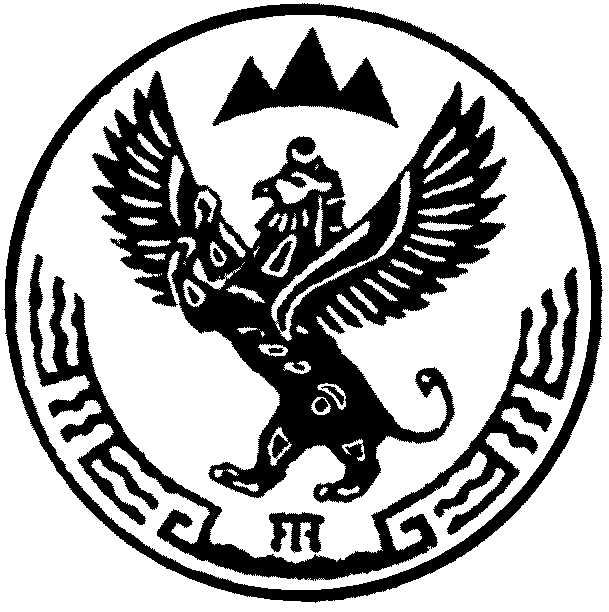 АЛТАЙ РЕСПУБЛИКАТУРАЧАК АЙМАК ДЕПМУНИЦИПАЛ ТОЗОЛМОАДМИНИСТРАЦИЯЗЫПОСТАНОВЛЕНИЕJОПСоветская, 77, с. Турочак, 649140, тел./факс (388-43) 22-9-72, E-mail  <foturochak@mail.ru> ОКПО 02278707 ОГРН 103040060824,     ИНН 0407005926, КПП 041101001 _____________________________ _____________________________ _____________________________ (наименование должности и Ф.И.О. руководителя организации или наименование организации)«    »               20   г. № 